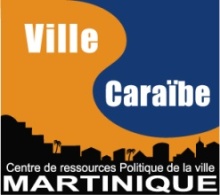 Centre de ressources Politique de la ville Immeuble , 36 Boulevard Cabral97200 Fdf. www.villecaraibe.comBulletin d’inscriptionAtelier de concertation sur l’Avenir de la Politique de la ville Date retenue : Vendredi 11 janvier de 8h à 13h Lieu : Palais des Congrès de Madiana - SchœlcherNom  et prénom :………………………………..…………………………………………Fonction : ……………………………………………………….………………………………………..Organisme :…… ……………………………………………………………………………………………………………………………………………………………………………..Adresse :…………………………………………………………………………………………………………………………………………………………………………………………………………………………………………………….Coordonnées (tél/ fax) :… ……………………………………………………………….Email : … …………………………………………………………………………………….Cachet du responsable……………………………………………………………………A renvoyer par fax ou par email : Tél 0596 68 64 52/Fax 0596 58 96 28 et email :  contact@villecaraibe.com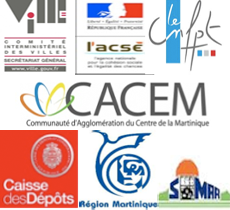 